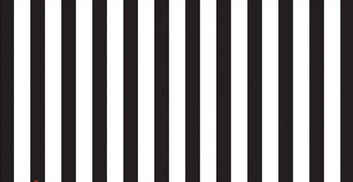 Table Card Designs: © JamieO.coTable Card Designs: © JamieO.co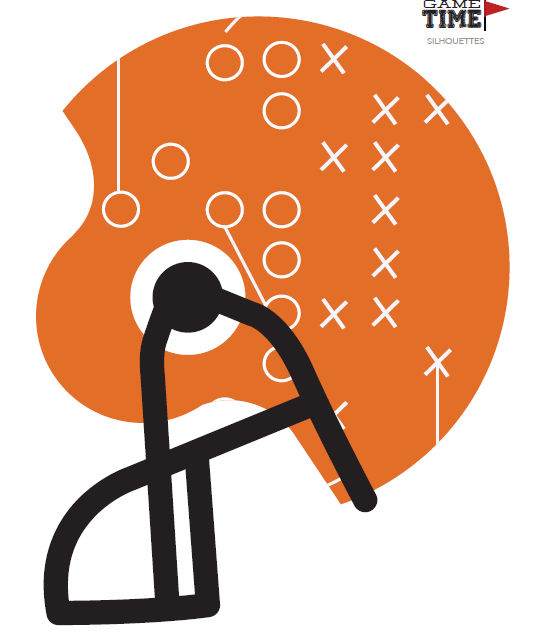 Photobooth Cutouts: Hostess with the Mostess®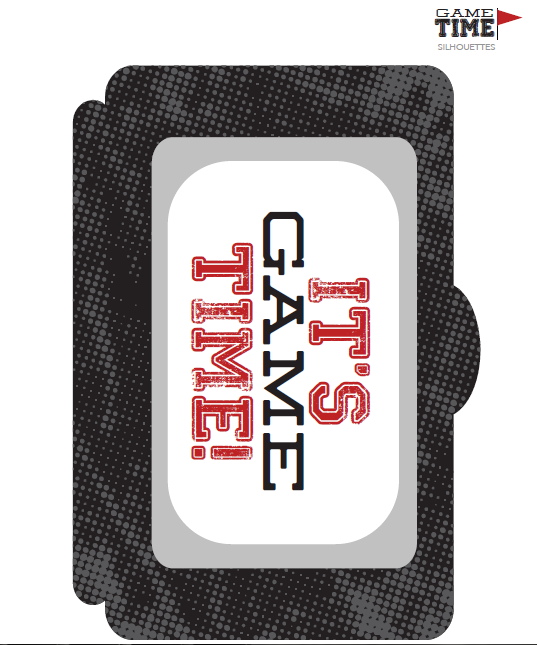 Photobooth Cutouts: Hostess with the Mostess®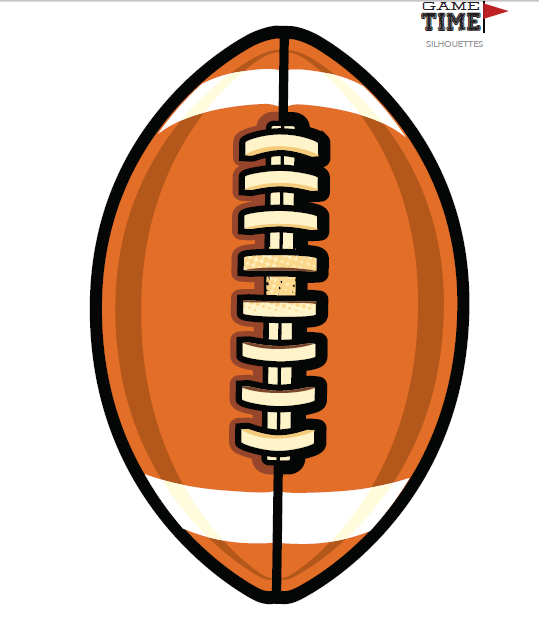 Photobooth Cutouts: Hostess with the Mostess®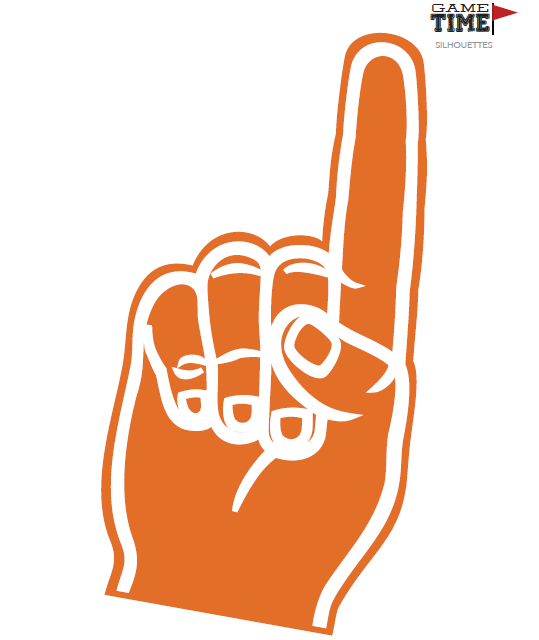 Photobooth Cutouts: Hostess with the Mostess®